2.Föy ÖNMAL ALIMI BELGE KONTROL FORMULütfen sunduğunuz belgelerin fotokopi olmamasını kontrol ediniz.Orijinal belgeyi arşivimize sunarak mühürletiniz.Not :  İşbu İhale dosyasında farklı belgeler istenmesi halinde İstekli bu belgeleri de listeye dahil    edecektir. (Ör: Yer Gösterme belgesi, referans, garanti belgesi v.b...) TOPLAM  …………   BELGEDİR.İmza TarihMühür  2.Föy ARKA 1MAL ALIMI BELGE KONTROL FORMULütfen sunduğunuz belgelerin fotokopi olmamasını kontrol ediniz.Orijinal belgeyi  arşivimize sunarak mühürletiniz.Not : İşbu İhale dosyasında farklı belgeler istenmesi halinde İstekli bu belgeleri de listeye dahil    edecektir. (Ör: Yer Gösterme belgesi, referans, garanti  belgesi  v.b...) TOPLAM 9 BELGEDİR.İmza TarihMühür 2.Föy ARKA 2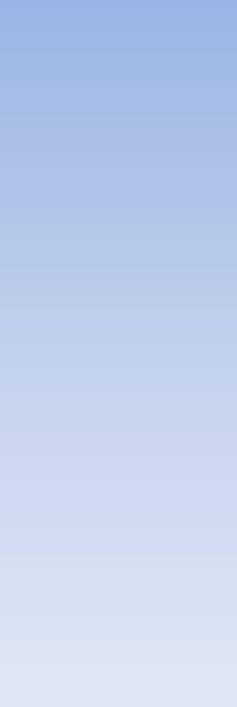 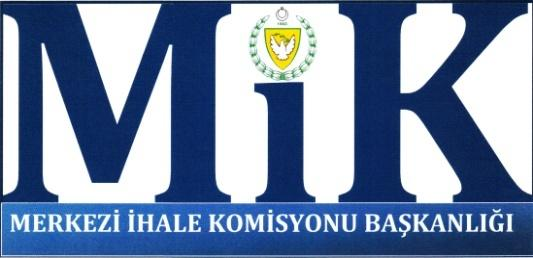 KKTCMALİYE BAKANLIĞIMAL ALIMIİHALE DOSYASININ İÇERİĞİ1.	İhale Katılım Beyannamesi(İstekli Tarafından İmzalı)2.	Teklifler (İstekli Tarafından İmzalı)3.	Geçici Teminat4.	İmza Sirküleri (Şirket ise) 	(Tasdik memuru onaylı)	veya (şahıs ise) İmza Beyannamesi             	 (Tasdik memuru onaylı)5.	Yetki Beyannamesi (Yetkilendirme yapılacaksa)6.	Katalog /Numune/Broşür/CD Teslim                                                 		Tutanağı(şartnamelerde istenmesi halinde )7.	Şartname Alındı Makbuzu                                              		(aslı veya fotokopisi) 8.	Diğer Belgeler             (Şartnamelerde zorunlu olarak sunulması istenenler)  Şartnameler: Genel, İdari ve Teknik	(Teklif dosyasında sunulması gerekmez)İsteklileri bilgilendirmek maksadı ile örnek forumlarYukarıda belirtilen belgelerin her biri, konusuna göre ayrı ayrı şeffaf föy dosyalar içerisine yerleştirilmeli ve verilen sıraya göre dosya içerisinde sunulmalıdır.3.Föy ÖN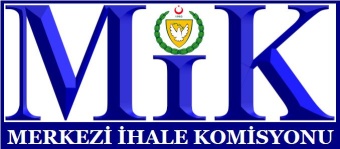 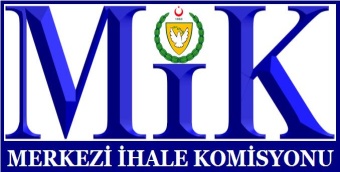 www.kktcmaliye.com    mik@kamunet.net4.Föy ÖNMal / Hizmet Alımıihalelerine ilişkinİHALE KATILIMBEYANNAMESİ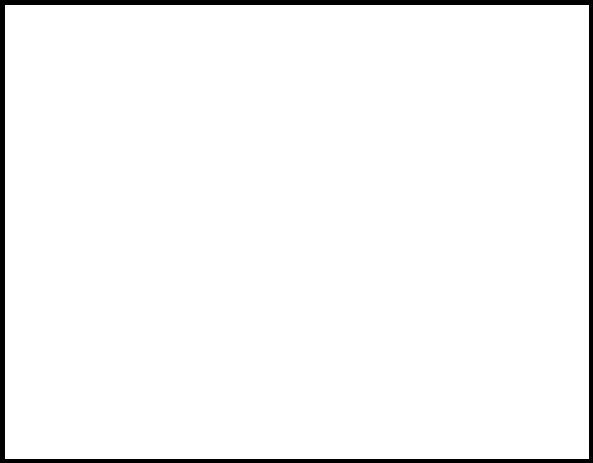 İhale Komisyonu Tarafından Doldurulacaktır.Teklif Sıra No :Tarih	:İmza ve Mühür1. İHALE İLE İLGİLİ BİLGİLERMevzuatı gereği kayıtlı olduğu Ticaret ve/veya Sanayi Odası, Esnaf ve Sanatkar Odası veya ilgili :3. TEKLİF VERMEYE YETKİLİ KİŞİYE AİT BİLGİLERİmza Sirküleri/İmza Beyanı veya Yetki Belgesinin bu Beyanname ile birlikte sunulması zorunludur.4. GEÇİCİ TEMİNAT İLE İLGİLİ BİLGİLERGeçici Teminata ilişkin belge ASLININ bu Beyanname ile birlikte sunulması zorunludur.4.Föy ARKA 15. TAAHHÜT OLARAK SUNULAN BİLGİLERİhaleye ait tekliflerin açıldığı tarih itibarı ile;22/1992 sayılı İş Yasası’nın 59’uncu maddesinin (4)’üncü fıkrası ve 63/2006 sayılı Yabancıların Çalışma İzinleri Yasası’nın 7’nci maddesinin (3)’üncü fıkrası uyarınca Çalışma Dairesi tarafından yasaklı ilan edilmediğimizi;Gelir ve Vergi Dairesine ait yükümlülüklerimizi yerine getirdiğimizi, kesinleşmiş ve ödeme süresi içerisinde ödenmeyen borcumuzun bulunmadığını;Sosyal Sigortalar Dairesine ait yükümlülüklerimizi yerine getirdiğimizi, kesinleşmiş ve ödeme süresi içerisinde ödenmeyen borcumuzun bulunmadığını;İhtiyat Sandığı Dairesine ait yükümlülüklerimizi yerine getirdiğimizi, kesinleşmiş ve ödeme süresi içerisinde ödenmeyen borcumuzun bulunmadığını;Rekabet Yasası uyarınca ödenmemiş para cezası bulunmadığınıbeyan ve taahhüt ederiz.6. BEYAN VE İMZABu Beyannamede verilen bilgilerin tam ve doğru olduğunu; şartnamelere göre istenen bilgi ve tevsik edici belgelerin eksiksiz olarak teklif dosyasında sunulduğunu; taahhüt olarak verilen bilgilere ait tevsik edici belgelerin talep edildiği süre içerisinde teslim edileceğini; iş konusu şartname ve eklerini tamamen okuduğumu, anladığımı ve aynen kabul ettiğimi; şartnamelere göre idarenin tercih edeceği tüm sistemleri temin ve tesis edeceğimi; bilgi ve deneyimimi idarenin lehine kullanacağımı; taahhütlerime sadakatsizlik sonucu değerlendirme dışında bırakılacağımın bilincinde olduğumu imza ve beyan ederim.YETKİLİNİN ADI - SOYADI :	İMZASI :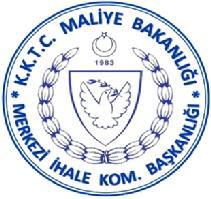 Tarih :Her çeşit tebligatın, bu beyannamenin 2'nci maddesinde vermiş olduğumYasal Adresime / e-posta adresime / Faks ile yapılmasını kabul ediyorum.4.Föy ARKA 24.Föy ARKA 1  www.kktcmaliye.com    mik@kamunet.net5.Föy ÖN  www.kktcmaliye.com    mik@kamunet.net6.Föy ÖNGEÇİCİ TEMİNAT MEKTUBUTarih :……………….Sayı	:…………………………………….Merkezi İhale Komisyonu Başkanlığı,Lefkoşa.İdareniz tarafından………………………. tarih ve…………….…………..sayı ile ihalesi yapılacak olan  ……………………………………………………………………………işine istekli sıfatıyla katılacak olan  …………………………………………………………………………’nın bu ihale ile ilgili Yasa,Tüzük ve Şartname hükümlerini yerine  getirmek  üzere  vermek  zorunda  olduğu geçici  teminat  tutarı olan  …………………….TL ………………………………………………………..Bankamız tarafından garanti ettirildiğinden, ihalenin adı geçene kaldığı, usulüne uygun olarak bildirildiği ve kesin teminat vermesi ve/veya sözleşme yapması istenildiği halde, kesin teminat vermediği ve/veya sözleşme yapmadığı ve ilgili Yasa ile işe ait şartname hükümlerine uygun hareket etmediği takdirde, protesto çekmeye, hüküm ve adı geçenin iznini almaya gerek kalmaksızın, adı geçen ile idareniz arasında ortaya çıkacak herhangi bir uyuşmazlık ve bunun akıbet ve yasal sonuçları nazarı itibara alınmaksızın, yukarıda yazılı tutarı ilk yazılı talebiniz üzerine derhal ve gecikmeksizin idarenize veya emrinize nakden  ve tamamen  ve  talep  tarihinden ödeme  tarihine  kadar  geçen  günlere  ait  yasal  faiziyle  birlikte ödeyeceğimizi, Bankanın imza atmaya yetkili temsilcisi ve sorumlusu sıfatıyla ve Banka ad ve hesabına taahhüt ve beyan ederiz.Bu  mektup  tutarı  da  dahil  olmak  üzere  Şubemizce verilmiş  ve  halen  geçerli  olan  geçici,  kesin ve avans teminat mektupları toplamı:…………………………...TL.Bu  teminat  mektubunun  süresi,……..……..gün olup,…………...……..-…………………vade tarihleri süresince geçerlidir. Ancak, vade bitiş tarihi resmi tatil gününe rastlarsa, vade bitiş tarihi, tatil gününü izleyen ilk iş günü olur. Vade bitiş tarihine kadar elimize geçecek şekilde tarafınızdan yazılı tazmin talebinde bulunulmadığı takdirde hükümsüz olacaktır.…………………………………………………Bankası…………………………………………………Şubesi( Mühür )Banka Yetkilisi / Yetkililerininİmzası	:………………………………….    …………………………………….Adı – Soyadı	:………………………………….    …………………………………….Ünvanı	:………………………………….    …………………………………….6 Föy ARKA  www.kktcmaliye.com    mik@kamunet.net7.Föy ÖNİMZA BEYANNAMESİ - İMZA SİRKÜLERİ veYETKİ BEYANNAMESİ UYGULAMASI İÇİNÖZET BİLGİ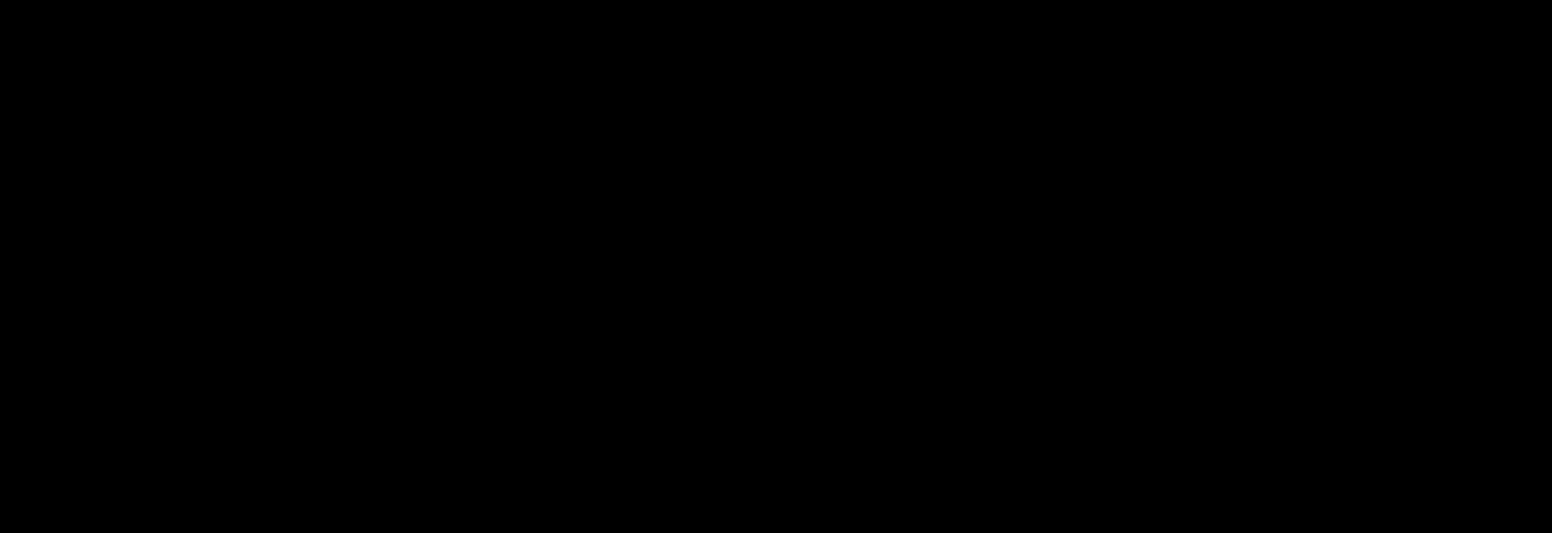 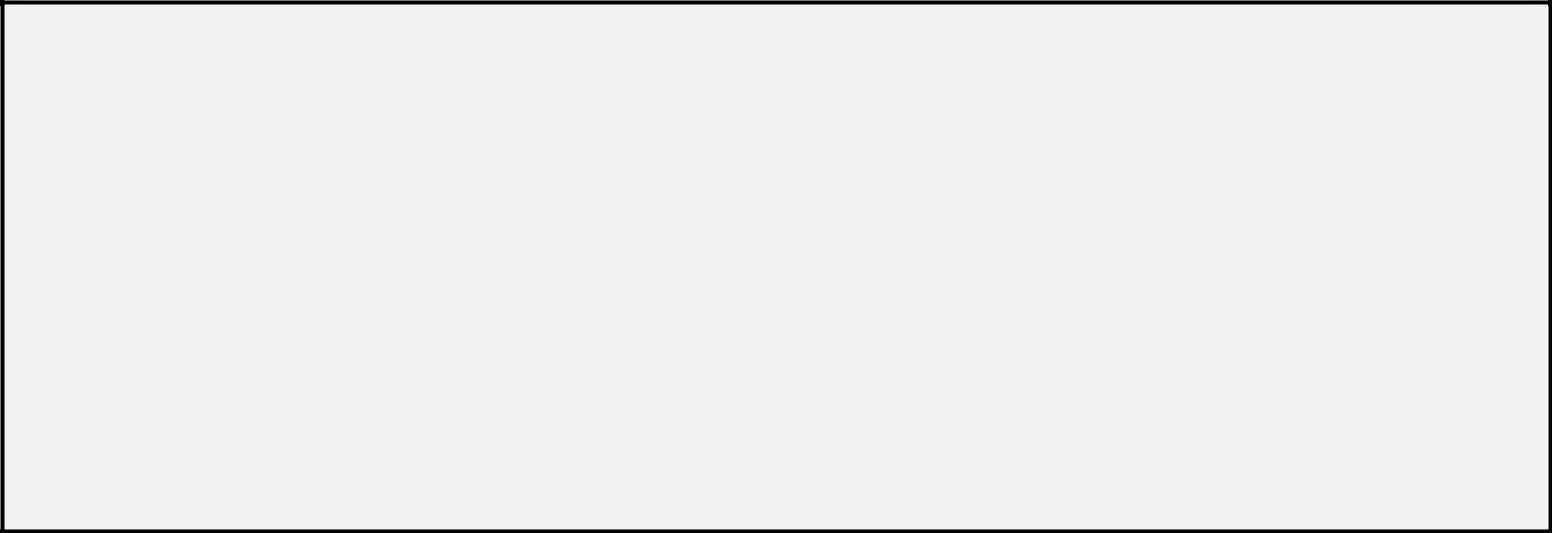 Şirket olarak teklif atacak istekliler mutlak surette imza sirküleri sunmak zorundadırlar.Şirket imza sirkülerini tasdik memuruna onaylatmak zorundadır.İhaleye teklif atmak için herhangi birisini yetkilendiriyorsanız şirketin antetli kağıdına yetkiyi veren direktör veya direktörlerin ve yetkilendiren kişinin imzalarının olduğu yetki beyannamesini sununuz. Bu belgenin tasdik memuru tarafından onaylanmasına gerek yoktur.Şahıs olarak teklif atacak istekliler mutlak surette imza beyannamesi belgesini sunmak zorundadırlar.İmza beyannamesinin tasdik memuruna onaylatılması zorunludur.İhaleye teklif atmak için herhangi birisini yetkilendiriyorsanız yetkiyi veren şahıs ve yetkilendiren kişinin imzalarının olduğu yetki beyannamesini sununuz. Bu belgenin tasdik memuru tarafından onaylanmasına gerek yoktur.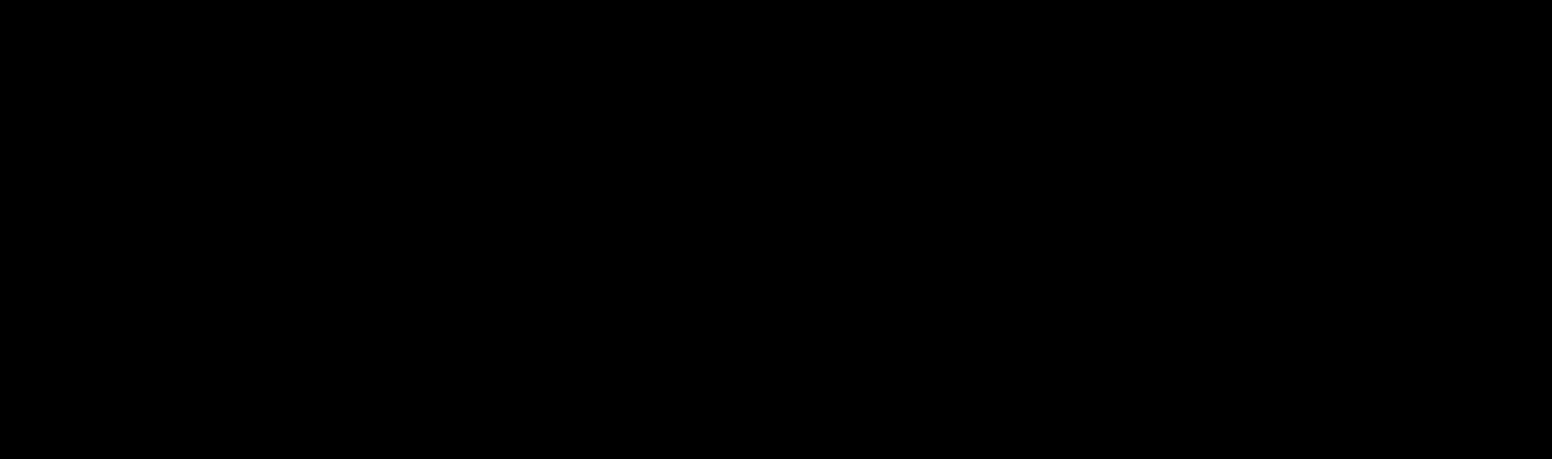 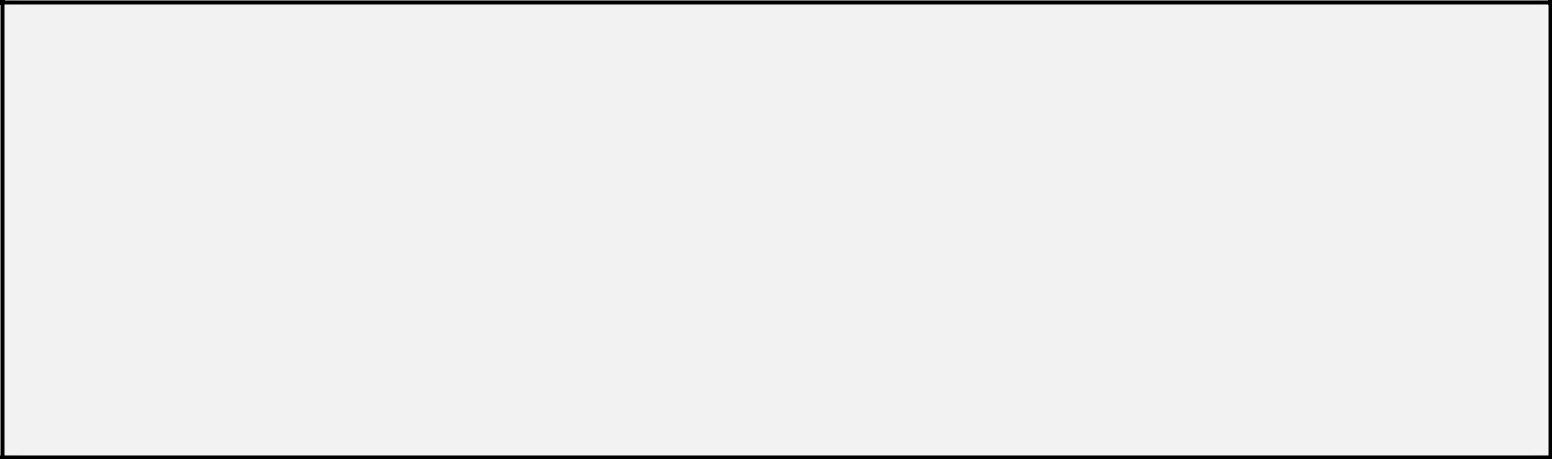 SÖZKONUSU	BELGELERİN,	EK'TE	SUNULAN	BELGELERE	UYGUN	OLARAKHAZIRLANMASI VE SUNULMASI GEREKİR.7.Föy ARKA 1İMZA BEYANNAMESİ[ Kendi adıma/varsa ticari ünvan adına ] ; Resmi kurum ve kuruluşlar, gerçek ve tüzel kişiler ve bankalarla yapacağım her türlü işlemlerde, aşağıda örnekleri bulunan imzamı kullanacağımı, imzamın beni her bakımdan sorumlu kılacağını beyan eder, onaylanmasını talep ederim.ADI	SOYADI	: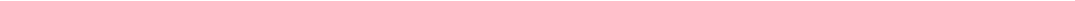 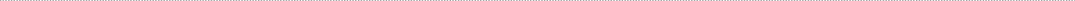 KİMLİK  KARTI  NO.	:YASAL	ADRESİ	:... [ KKNO ] ... no'lu kimlik kartı hamili ..... [ ADI SOYADI ] ..... 'a ait imza örnekleri:NOTERimza ve mühür7.Föy ARKA 2İMZA SİRKÜLERİŞİRKET ADI/UNVANI :    ………………………………………………………………………………………………………………….			       ………………………………………………………………………………………………………………….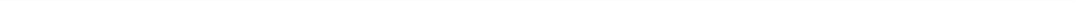 YASAL	ADRESİ	:   ………………………………………………………………………………………………………………….	    ………………………………………………………………………………………………………………….VERGİ  SİCİL NO.	:  ………………………………………………………………………………………………………………….YETKİLİLER	: (1) …………………………………………………………………………………………………………….(2) …………………………………………………………………………………………………………….YETKİNİN	SÜRESİ	: ………………………………………………………………………………………………………………….[ TARİH ] tarih ve [ SAYI ] sayılı karar ile kurulan MŞ [ NO ] Sicil no'lu [ ŞİRKETİN ADI ]Şirketinin kuruluş tüzüğü [ MADDE NO ] maddesi uyarınca, Şirketi resmi ve özel daireler, belediyeler, bankalar, gerçek ve tüzel kişilikler nezdinde temsil ve ilzam etmeye, kamu ve özel sektör ile diğer makamlar nezdinde açılmış ihalelere kapalı zarf usulü ile iştirak etmeye, pay sürmeye, eksiltmeye, artırmaya, teminatlar yatırmaya ve geri almaya, istihkakları tahsile, ihalesi şirket üzerine kalan işlerin sözleşme ve eklerini imzalamaya, devir ve temlike, şirket ana sözleşmesinde belirtilen tüm iş ve işlemleri yapmaya, bu işlemlerin ifası için vekaletler vermeye ...[ TARİH ]... tarihine kadar ...[ MAKAMI ]... sıfatı ile ...[ ADI SOYADI ]... ve ...[ MAKAMI ]... sıfatı ile ...[ ADI SOYADI ]...[münferiden/müştereken] yetkili kılınmıştır.(1) .. [ KKNO ] .. no'lu kimlik kartı hamili ... [ ADI SOYADI ] ... 'a ait imza örnekleri:(2) .. [ KKNO ] .. no'lu kimlik kartı hamili ... [ ADI SOYADI ] ... 'a ait imza örnekleri:NOTERimza ve mühür7.Föy ARKA 3[ Şirket Adı ]YETKİ BEYANNAMESİŞirket Direktörleri şirket merkezinde toplanarak aşağıdaki kararı almışlardır.Kamu ve özel sektör ile diğer makamlar nezdinde açılmış ihalelere kapalı zarf usulü ile iştirak etmeye, pay sürmeye, eksiltmeye, artırmaya, teminatlar yatırmaya ve geri almaya, istihkakları tahsile, ihalesi şirket üzerine kalan işlerin sözleşme ve eklerini imzalamaya, devir ve temlike      [ TARİH ] tarihine kadar [ MAKAMI ] sıfatı ile [ ADI SOYADI ] şirket ünvanı altına atacağı münferit imzası ile yetkili olmasına oy birliği ile karar verilmiştir.İMZA BEYANI.. [ KKNO ] .. no'lu kimlik kartı hamili ... [ ADI SOYADI ] ... ... [ MAKAMI ] ..... Sıfatı ile... [ ŞİRKET ADI ] ... Şirketini Yetkili marifetiyle temsil ettirdiğim takdirde aşağıda örneği bulunan tatbik imzamı kullanacağımı beyan ederim.YETKİYİ VEREN8. Föy ARKA  www.kktcmaliye.com    mik@kamunet.net8.Föy ÖN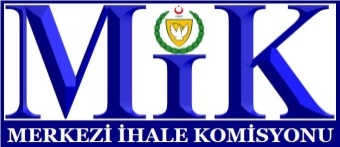   www.kktcmaliye.com    mik@kamunet.net9.Föy ÖN  www.kktcmaliye.com    mik@kamunet.net10.Föy ÖN  www.kktcmaliye.com    mik@kamunet.net11.Föy ÖN  www.kktcmaliye.com    mik@kamunet.net12.Föy ÖN  www.kktcmaliye.com    mik@kamunet.net13.Föy ÖNYAZI İLE BELİRTİLECEK FİYATLARDA KURUŞLARI YAZMA YÖNTEMİÖrnekler13. Föy ARKA 1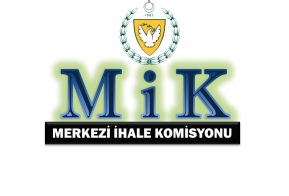 KATILIM ŞARTI OLARAK TALEP EDİLEN “BİLGİLER”YENİ UYGULAMA GEREĞİ VERGİ DAİRESİ, İHTİYAT SANDIĞI, ÇALIŞMA ve  SOSYAL SİGORTALAR DAİRELERİ ile ŞİRKET TESCİL GİBİ BELGELERİ TEKLİFİNİZLE BİRLİKTE SUNMAK ZORUNDA DEĞİLSİNİZ. ANCAK, İHALE KATILIM BEYANNAMESİNDE BU BELGELERİNİZİN GEÇERLİ OLDUĞUNU BEYAN ETMEKTESİNİZ. ÇALIŞMA DAİRESİNDEN ALDIĞINIZ BELGENİZİN TARİHİ VERGİ DAİRESİNDEN ALDIĞINIZ BELGENİZİN TARİHİSOSYAL SİGORTALAR DAİRESİNDEN ALDIĞINIZ BELGENİZİN TARİHİ İHTİYAT SANDIĞI DAİRESİNDEN ALDIĞINIZ BELGENİZİN TARİHİÖNEMLİDİR. BU BELGELERİN TEKLİFİN AÇILDIĞI GÜN GEÇERLİ OLMASI ŞARTTIR. İHALEYİ KAZANACAK OLAN İSTEKLİNİN İHALE KARARININ İLAN TAHTASINA ASILDIĞI TARİHTEN İTİBAREN EN GEÇ ÜÇ TAKVİM GÜNÜ İÇERİSİNDE  TEKLİFLERİN AÇILDIĞI GÜN (İHALE KUTUSUNUN AÇILDIĞI GÜN) GEÇERLİ OLMASI ŞART OLAN BELGELERİ İHALE KOMİSYONUNA İBRAZ ETMESİ ZORUNLUDUR.  GEÇERLİ BELGE KONTROLUNU NASIL YAPACAKSINIZ?BU ÇOK BASİT BİR İŞLEMDİR. BELGENİN ÜZERİNDE DÜZENLENDİĞİ TARİH VARDIR. BELGENİZİN EN ALTINDA GEÇERLİLİK SÜRESİ (Genellikle 3 ay, bazı durumlarda 1 ay) VARDIR. BELGE ÜZERİNDEKİ TARİHE GEÇERLİLİK SÜRESİNİ EKLEYİNİZ.  EĞER TEKLİFİN AÇILDIĞI TARİH BU SÜRE İÇERİSİNDE İSE BELGENİZ GEÇERLİDİR.LÜTFEN BELGELERİNİZİN GEÇERLİ OLUP OLMADIĞINI KONTROL EDİNİZ VE GEREKSİZ RİSK ALMAYINIZ. BELGENİZİN GEÇERSİZ İSE YANLIŞ BEYAN VERDİĞİNİZDEN (İHALE KATILIM BEYANNAMESİ 2. SAYFADAKİ BEYANINIZA GÖRE) VEYA İHALEYİ KAZANABİLECEK DURUMDAYSANIZ İHALE KARARININ İLAN TAHTASINA ASILDIĞI TARİHTEN İTİBAREN ÜÇ TAKVİM GÜNÜNDE BELGELERİNİZİ SUNAMAZSANIZ TEKLİFİNİZ DEĞERLENDİRME DIŞI BIRAKILILACAKTIR. İHALE BİR SONRAKİ İSTEKLİYE BAĞLANACAK VE  TEMİNATINIZA EL KONULACAKTIR.  30 EYLÜL 201513. Föy ARKA 2LÜTFEN İHALE DOSYASINA KOYDUĞUNUZ TÜM BELGELERİKONUSUNA GÖRE İLGİLİ OLDUĞU FÖYÜN İÇERİSİNE YERLEŞTİRİNİZ.DOSYANIZDA SUNDUĞUNUZ HER BELGEYE SIRA NUMARASI VERİNİZ.SIRA NUMARASI VERİLMİŞ HER BELGEYİ EKTEKİ FORMLARA KAYDEDİNİZ. FORMLARIN HER SAYFASINI MÜHÜRLEYEREK VE İMZALAYARAK İHALE DOSYASI İLE BİRLİKTE SUNUNUZ.MAL ALIMLARI SUNULAN BELGELER FİHRİSTİMAL ALIMLARI SUNULAN BELGELER FİHRİSTİMAL ALIMLARI SUNULAN BELGELER FİHRİSTİMAL ALIMLARI SUNULAN BELGELER FİHRİSTİSayfaNoBelge adıSayfa adediMİK KontrolMAL ALIMLARI SUNULAN BELGELER FİHRİSTİMAL ALIMLARI SUNULAN BELGELER FİHRİSTİMAL ALIMLARI SUNULAN BELGELER FİHRİSTİMAL ALIMLARI SUNULAN BELGELER FİHRİSTİSayfaNoBelge adıSayfa adediMİK Kontrol1-2İhale katılım Beyannamesi 23Teklifler14Geçici teminat mektubu15İmza Sirküleri  veya İmza Beyannamesi16Yetki Belgesi 17Katalog/Numune/Broşür/CD  teslim tutanağı18Şartname alındı makbuzu(Aslı veya Fotokopisi)19Diğer belgeler1İhale Sıra No.İhalenin Kapanış Tarihi ve Saatiİhalenin Kapanış Tarihi ve Saatiİhalenin Kapanış Tarihi ve Saatiİhalenin Kapanış Tarihi ve Saatiİhalenin Kapanış Tarihi ve Saatiİşin Adıİhale Makamı2. İHALE KATILIMCISI İLE İLGİLİ BİLGİLER2. İHALE KATILIMCISI İLE İLGİLİ BİLGİLER2. İHALE KATILIMCISI İLE İLGİLİ BİLGİLERAdı (Unvanı)Vergi Sicil No.Vergi Dairesi ŞubesiVergi Dairesi ŞubesiVergi Dairesi ŞubesiS.Sigorta Sicil No.İhtiyat Sandığı No.İhtiyat Sandığı No.Yasal AdresiTelefon No.Faks No.İnternet Adresie-postaMeslek Odasının Adı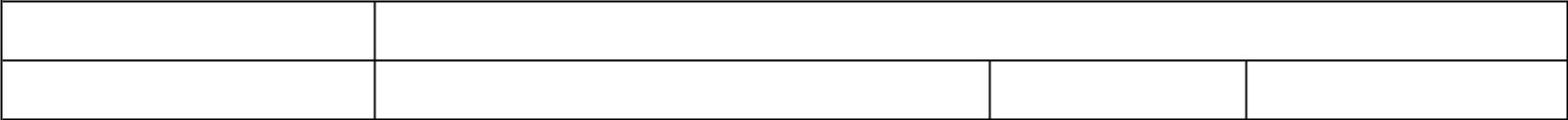 Kayıt Tarihi ve YeriÜye Kayıt No.Adı SoyadıKimlik Kartı No.Makamı / GöreviGeçici Teminat Miktarı (Rakam ile)Geçici Teminat Miktarı (Rakam ile)Teminatın SüresiTeminatın SüresiGeçici Teminat Miktarı  (Yazı ile)Geçici Teminat Miktarı  (Yazı ile)Teminatın CinsiVadesi--Banka AdıŞubesiFotokopi belge sunmayınız.Belge  asılları  veya  aslına  uygunluğu tasdikmemuru tarafındanonaylanmışörnekleri  veya  aslı  Merkezi İhale Komisyonuyetkililerine gösterilmek suretiyleyetkililerine gösterilmek suretiyleyetkililerce onaylanmış belgeler geçerlidir...............................................................................İmza 1İmza 2İmza 3Bu onayla, işlem altındaki imzaların ....[ KKNO ].... no’lu Kimlik Kartı hamili ......Bu onayla, işlem altındaki imzaların ....[ KKNO ].... no’lu Kimlik Kartı hamili ......[ ADISOYADI ].........adlı kişiye ait olduğunu, yukarıda gösterilen adreste ikamet ettiğini veadlı kişiye ait olduğunu, yukarıda gösterilen adreste ikamet ettiğini ve......[ TARİH ]......tarihinde huzurumda imzalandığını onaylarım...............................................................................İmza 1İmza 2İmza 3..................................................................................................................................İmza 1İmza 2İmza 3Bu onayla, işlem altındaki imzaların ...[ KKNO ]...Bu onayla, işlem altındaki imzaların ...[ KKNO ]...Bu onayla, işlem altındaki imzaların ...[ KKNO ]...no'lu kimlik kartı hamili......[ ADISOYADI ]... adlı kişi ile ..[ KKNO ]  no'lu kimlik kartı.. hamili ...[ ADI SOYADI ]...SOYADI ]... adlı kişi ile ..[ KKNO ]  no'lu kimlik kartı.. hamili ...[ ADI SOYADI ]...SOYADI ]... adlı kişi ile ..[ KKNO ]  no'lu kimlik kartı.. hamili ...[ ADI SOYADI ]...SOYADI ]... adlı kişi ile ..[ KKNO ]  no'lu kimlik kartı.. hamili ...[ ADI SOYADI ]...adlı kişiyeait olduğunu ve ...[ TARİH ]...tarihinde huzurumda imzalandığını onaylarım.tarihinde huzurumda imzalandığını onaylarım.tarihinde huzurumda imzalandığını onaylarım...............................................................................İmza 1İmza 2İmza 3(1)(2)(n)İmza ..........................İmza ..........................İmza ..........................İsim ..........................İsim ..........................İsim ..........................RAKAM OLARAK TEKLİF EDİLEN FİYATYAZI İLE TEKLİF EDİLEN FİYAT15.10 TLONBEŞ LİRA ON KURUŞ15.35 TLONBEŞ LİRA OTUZBEŞ KURUŞ15.01 TLONBEŞ LİRA BİR KURUŞ15.09 TLONBEŞ LİRA DOKUZ KURUŞ15.0110 TLONBEŞ LİRA BİR NOKTA ON KURUŞ15.0975 TLONBEŞ LİRA DOKUZ NOKTA YETMİŞ BEŞ KURUŞ15.0024 TLONBEŞ LİRA SIFIR NOKTA YİRMİ DÖRT KURUŞ 15.9550 TLONBEŞ LİRA DOKSANBEŞ NOKTA ELLİ KURUŞ15.9001 TLONBEŞ LİRA DOKSAN NOKTA SIFIR BİR KURUŞ15.8010 TLONBEŞ LİRA SEKSEN NOKTA ON KURUŞÖrnek: Vergi dairesi belgenizin tarihi 29 Haziran 2015’dir. Bu belge 29 Eylül tarihine kadar geçerlidir. Tekliflerin açılacağı gün 23 Eylül ise bu belgeniz geçerli, 30 Eylül ise bu belge geçersizdir. Teklifin açıldığı 30 Eylül 2015 tarihinden sonra ancak ihale kararından sonraki üç günlük sürenin bitiş tarihine kadar alınacak belgede; yani, bu tarih 5 Ekim tarihi ise 5 Ekim tarihine kadar borç yoktur veya borç yapılandırılmıştır ifadesinin olması halinde veya yazıdan bu anlaşılması halinde bu belge teklifin açıldığı tarihte geçerli bir belge olarak işlem görecektir. MİK’e sunulan yazıda bu ifadeyi içeren ifade kullanılmamışsa teklif geçersiz sayılacaktır. Bu örnek Çalışma Dairesi, İhtiyat Sandığı ve Sosyal Sigortalar için de ayni şekilde uygulanacaktır.  İHALE TEKLİFİNİZDE ARANAN HUSUSLAR VE UYMANIZ GEREKEN KURALLAR SADECE ŞARTNAMELERDE YAZAN KOŞULLARA GÖRE GERÇEKLEŞTİRİLMEKTEDİR.İHALE ŞARTNAMELERİNİ OKUYUNUZ. ŞARTNAMELERİ OKUMADAN TEKLİF ATMAYINIZ.ŞARTNAMEDE YAZAN HUSUSLARLA İLGİLİ TEKLİFLER AÇILDIKTAN SONRA GEREKSİZ TARTIŞMALARA GİRMEYİNİZ.ŞARTNAMELERDE BELİRTİLEN VE AÇIK OLMAYAN HUSUSLARLA İLGİLİ YAZILI BİLGİ TALEP EDİNİZ VE YAZILI YANIT ALINIZ.